Brevet hem i november 2017                                                                        2017-10-28November?  Ja, faktiskt är det snart  november.  Åh,  vad tiden rusar!                                            Hej alla barn och föräldrar!Jag hoppas att de flesta har fått sin iup och sitt ”moln” hemskickat nu. Några kommer inom kort.Tusen, tusen tack till alla mammor och pappor som  har berikat vårt tema om samhället. Nu har alla varit ute på studiebesök på en arbetsplats. De har intervjuat och fotat och förstås sett med egna ögon. En del föräldrar har varit hos oss och berättat om sina jobb. Då tycker jag att barnen har orkat lyssna väldigt koncentrerat och ställt massor med bra frågor.  Parallellt med detta har vi tränat på  Sveriges karta. Det är lite abstrakt för många men ändå bra att kunna. Vi avslutar temat med att spela in filmen ”Vårt samhälle”. Där återstår dock en del omtagningar och redigering……Premiär till jul? Nej, jag skojar bara.Vårt arbete i matematik har bl a handlat om volym. Alla skall veta vad liter och deciliter är och vad ordet volym betyder. Vi har också  jobbat med problemlösning i fyra steg. Det är en bra strategi att kunna sedan när problemen blir svårare. Vi har tittat på tallinjen och hoppat framåt och bakåt samt satt ut rätt tal på rätt ställe. I svenska handlar det fortfarande mycket om att kunna skriva korrekta meningar.  Dvs börja med stor bokstav, ha mellanrum mellan orden och att sätta punkten på rätt ställe. Vi tränar mycket på att skriva med en läslig handstil (ett av målen i Lgr11). Vid nästa läxa skickar jag med ett papper om hur man skriver alla bokstäver på rätt sätt. Barnen har tagit jättefina bilder på hösten och beskrivit hur de tycker hösten är. Det har varit mycket prat om Halloween bland barnen (med blandade känslor) . Alla har skrivit en egen spöksaga…..Friluftsdagen gick bra trots att vädret  inte var på vår sida. Vi hade roligt fast vi blev ganska blöta. Några upptäckte att det som kallas regnkläder inte alltid håller tätt. Många tyckte de t var kul att göra något tillsammans med de stora barnen.I går spelade vi vuxna en teater för barnen som handlade om Barnkonventionen.  Den gav upphov till moraliska diskussioner. Vem är det synd om? Varför gör de så där? Kan man ändra det som blir fel? mm.Jag tänkte bara ge lite återkoppling på det här med frukt på förmiddagen: För många fungerar det perfekt. De får en energikick och mår bättre och orkar mer. Några äter frukt nästan hela tiden och det är ju inte meningen. Alla behöver ju inte ha med sig något men fler skulle nog behöva det. Fråga gärna hemma hur det funkar för just ert barn.På klassrådet röstade de fram att klassen vill samla burkar till någonting gemensamt. En bra ide såklart. Problemet är att vi inte har någonstans att förvara tomburkarna i klassrummet.  Jag föreslår att de som vill och får ta med sig burkar gör det under v 47 (20 – 24 november) eller pantar hemma och tar med sig pantpengarna. Detta är givetvis frivilligt och ett förslag från barnen, inte oss vuxna.Viktiga datum:Tisdag 7 november har Fsk – 3 gemensam förmiddag om Barnkonventionen.Måndag 4 december åker vi skridskor på Jennylund kl 9 – 11. Mer info kommer.                         Ha ett trevligt höstlov önskar Britt och Marie!När ni kommer tillbaka väntar multiplikation, alfabetisk ordning och fysik. Kul eller hur?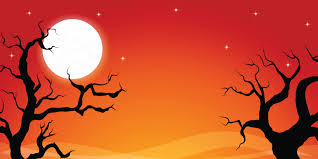 